Meeting Summary Sheet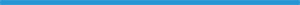 This sheet should be prepared 2-3 weeks prior to a review meeting and distributed to allteam members so they may conduct a proper search of their records for pertinent caseinformation.Child Death Review TeamCases for Review _________(Date of Meeting)Review # 	Name of Child ______________________________________________________________Mother ______________________________ Father________________________________Street Address_______________________________________________________________City, State, Zip_______________________________________________________________Date of Death______________ Age at Death ____Yrs ____Days ____Hrs ______MinDate of Birth _______________ Race_____ Sex______ Autopsy _____Yes ____NoDoctor’s Name ____________________________ Place of Death______________________Cause of Death _______________________________________________________________Special Considerations_________________________________________________________Review #	Name of Child _______________________________________________________________Mother ______________________________ Father_________________________________Street Address_______________________________________________________________City, State, Zip_______________________________________________________________Date of Death______________ Age at Death ____Yrs ____Days ____Hrs ______MinDate of Birth _______________ Race_____ Sex______ Autopsy _____Yes ____NoDoctor’s Name ____________________________ Place of Death_____________________Cause of Death _____________________________________________________________Special Considerations________________________________________________________Review #	 Name of Child ______________________________________________________________Mother ______________________________ Father_________________________________Street Address________________________________________________________________City, State, Zip_______________________________________________________________Date of Death______________ Age at Death ____Yrs ____Days ____Hrs ______MinDate of Birth _______________ Race_____ Sex______ Autopsy _____Yes ____NoDoctor’s Name ____________________________ Place of Death______________________Cause of Death _______________________________________________________________Special Considerations_________________________________________________________